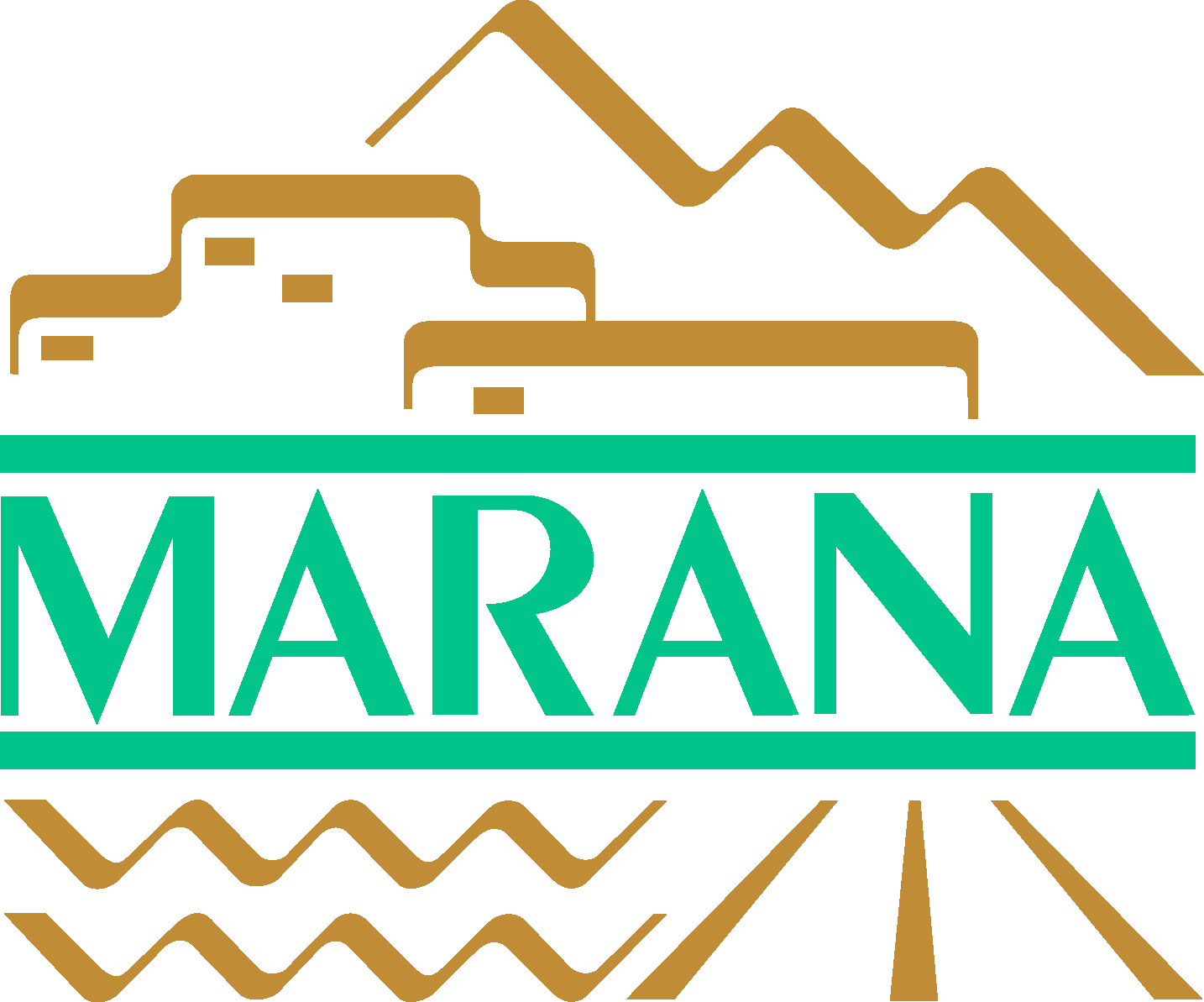 TOWN OF MARANA UTILITIES DEPARTMENT  WASTEWATER DIVISIONAPPLICATION/QUESTIONNAIRE FORINDUSTRIAL WASTEWATER DISCHARGE PERMITTABLE OF CONTENTSApplication/Questionnaire										Pages 1-10APPENDIX	Appendix A Instructions for completing the Application					A-1Appendix B Instructions for completing the Spill Plan Worksheet				B-1Appendix C North American Industry Classification System (NAICS) Codes			C 1-2TOWN OF MARANAUTILITIES DEPARTMENT/WASTEWATER DIVISIONINDUSTRIAL WASTEWATER DISCHARGE PERMITAPPLICATION/QUESTIONNAIREAPPLICATION NO.: 	_____________ 1.	Business Name:		Phone: (  )  	______________2.		Services Address:		Fax: (  )  	_City: _______________________________ State: __________ Zip: __________ 	Email: ___________________3.	Mailing Address:	__City:		State:		Zip:	 4.	Authorized Representative:		Phone: (  )  	5.	Type of Business:		Fax: (  )  	Days of Operation: ___________________________ Hours of Operation: _______________________________Number of Employees: (Full-time) 		(Part-time)	 	Industrial wastewater discharged at this site results from the following operations:	Industrial wastewater discharged to Sewer:Avg. Gallons per day:	Fee Submittal (Please check the amount that applies to your industry as described in the Instructions Page).	$75.00	$600.00CERTIFICATION:I certify under penalty of law that this document and all attachments were prepared under my direction or supervision in accordance with a system designed to assure that qualified personnel properly gather and evaluate the information submitted.  Based on my inquiry of the person or persons who manage the system, or those persons directly responsible for gathering the information, the information submitted is, to the best of my knowledge and belief, true, accurate, and complete.  I am aware that there are significant penalties for submitting false information, including the possibility of fine and imprisonment for knowing violations.Signature:		Date:	Position/Title:		Phone: (  )  		Fax: (  )  	  	  Email: 		Address:		City:		State:		Zip:	10.	Which of the following wastes would you expect to discharge to the sanitary sewer system?	Oil		Alkalis	Other 		Grease		Pesticides	Other 		Fats		Paints	Other 		Ground Substances		Inks and Dyes	Other 		Acids	____Other            		    Other __________________________11.	Is your business classified as one of the following industries?  	      Yes			NoIf answer “YES”, indicate which one(s):12.	Is your business classified as a food service facility?              Yes			NoIf answer “YES”, indicate which one(s):If answer “NO”, skip to question 13:Type of food service facility (mark all that apply):	Bakery		Bar (drinks only)		Cafeteria		Catering	Coffee Shop		Commissary		Deli		Fast Food	Food Packager		Full Service Dine-in		Ice Cream Shop		Meat Processor	Prepared Food Assembly		Take Out		Other	Location of food service facility (mark all that apply):	Club/Organization		Company/	Hotel/Motel		Supermarket	Mall/Food Court		Nursing Home		Religious Institution	Strip Mall (attached)		Amusement Park		School	Stand-alone Restaurant		Hospital/Urgent Care		Other	Major equipment used for food preparation at this facility (mark all that apply or submit a copy of your company’s equipment schedule):	Buffalo Chopper		Char-broiler		Deep Fat Fryer		Flat Top Range	Griddle		Grill		Jacketed Kettle		Oven	Rotisserie		Smoker Stove		Tilt Kettle		Warming Drawer	Wok		Other	Fixtures in the bar, kitchen, cleanup, and food prep areas (mark all that apply):	3-Compartment Sink		Bar Sink		Dishwasher		Disposer	Floor Drain		Flushing Rim Sink		Flush Valve Sink		Hand Sink	Mop Sink		Pre-Rinse Sink		Prep Sink		Service Sink	Other	Operation information:Date restaurant began, or will begin operating (mo/yr): 				Size of business operation (square feet): 					Number of seats in dining room: 						______ Take out/delivery only		______ Dine-in only	       ______ BothAverage number of employees: 							 Expected daily average number of meals: 					Do you wash plates and/or other serving pieces? 	_____ Yes	_____ NoOpen:	___ Sunday     ___ Monday     ___ Tuesday     ___Wednesday		___ Thursday     ___ Friday     ___ SaturdayService:  ___ Breakfast   ___ Lunch   ___ Dinner   ___ Evening   ___ All Night	Best time for inside inspections: 								Trash / Solid Waste DisposalType of collection receptacle (mark):	___ Cans     ___ Dumpster     ___ Compactor     ___Other 				Location of collection receptacle: 					Frequency of pick-up: 							Trash removal service (Business name and address): 																																	Phone number: 	(  )  		  Fax: (  )  		 Email: 					Town business license number: 									Do you share the use of the trash receptacle?   ___ Yes     ___ NoCooking Oil DisposalType of collection receptacle (mark):___ Buckets/Drums     ___ Dumpster     ___ Collection System___ None                   ___ Other 								Location of collection receptacle: 					Frequency of pick-up: 							Cooking oil removal service (Business name and address): 																														Phone number: (  )  		   Fax: (  )  		    Email: 					Town business license number: 								Do you share the use of the waste cooking oil receptacle?   ___ Yes     ___ No13.	Describe Industrial Pretreatment equipment on-site:	Sand/Oil Interceptor	Size (capacity) of sand/oil interceptor(s):	gals.	Grease Trap or Grease Interceptor	Size (capacity) of grease trap(s): 	 gals./min.	Size (capacity) of grease interceptor(s): 	gals.	Lime Chip Neutralization Basin	Silver Recovery Unit	Package Treatment Plant         Size (capacity) of Unit: __________________ gals.Location of pretreatment equipment (use diagram if necessary):Is the pretreatment equipment device         ___ Inside     ___ OutsideDoes this location provide UNRESTRICTED PHYSICAL ACCESS during normal business hours:	             Yes		          Noa.	If no, the Town will forward additional documentation required prior to the issuance of a permit.Does your industrial and domestic (i.e. restrooms) waste streams commingle?			             Yes		          NoIf yes, is there a location where sampling of the waste streams can be done PRIOR to commingling?		               Yes		          No15.	How often do you clean the pretreatment device?	Daily		 Weekly		Biweekly		 Monthly		Bimonthly	Quarterly		 Semiannually		Annually		 As Needed		Never1.  Pretreatment service contractor (Business name and address): 					Phone: (  )                          Fax: (  )                           Email: __________________	Town of Marana business license number:	16.	Describe routine maintenance required by your pretreatment device:	Skimming of Trap or Interceptor	How often?		Pumping of Trap or Interceptor	How often?		Replacement of Lime Chips	How often?		Replacement of Silver Recovery Canisters	How often?		Other (Describe)		How often?	17.	What type of discharge would you expect from your system?	Batch 		Continuous 		Both 	18.	Determine the North American Industry Classification System (NAICS) Code(s) for your type of business from Appendix “C”.  If additional information/assistance is needed, search the internet for NAICS STRUCTURS CODES.  Provide the most specific code number that describes your facility.19.	Identify and list all hazardous materials or hazardous substances that are, or are expected to be generated consumed, used or stored on the property including the quantities thereof, storage and spill prevention facilities, and method of disposal for any such materials or wastes.			MATERIALS						QUANTITY	________________________________		______________________________	________________________________		______________________________	________________________________		______________________________	________________________________		______________________________	________________________________		______________________________	________________________________		______________________________	________________________________		______________________________	________________________________		______________________________	________________________________		______________________________	________________________________		______________________________20.	Please indicate by placing an “X” in the appropriate box by each listed chemical whether it is "Suspected" to be “Absent” “Known to be Absent” “Suspected to be Present”, or “Known to be Present” in your manufacturing or service activity or generated as a by-product. 20.       (Continued)21.	For chemical compounds with asterisks (*) which you indicated to be “Known Present”, please list and provide the following data for each:(Attach additional sheets if needed.)SPILL PROTECTION AND SLUG DISCHARGE CONTROL PROGRAM FORMA.	A description of discharge practices.1.	 Continuous		 Batch Discharges2.	Non-routine Discharges   Yes      No	Non-routine Batch Discharges   Yes    NoB.	Description of stored chemicals.  (If you answer YES to any of the following, please give a description.)1.	Chemical Storage (fresh or waste)		 YES		 NO	 2.	Paints, flammables, fuels;			 YES		 NO	 3.	Lube oils, grease, fuel oils;			 YES		 NO	 4.	Organic (cleaning) solvents;			 YES		 NO	 5.	Pesticides					 YES		 NO	 6.	Solids or viscous liquids.			 YES		 NO	 C.	Procedures for immediately notifying the Town of Marana Utilities Department, Wastewater Division of slug discharges, including any discharge that would violate a prohibition under 40 CFR 403.5(b).1.	Town of Marana Utilities Department, Wastewater Division shall be notified immediately at (520) 382-2500, in the event of any accidental spill or slug discharge to the Publicly Owned Treatment Works (POTW).2.	Within five (5) calendar days, a follow-up written notification shall be submitted to the Town of Marana Utilities Department, Wastewater Division.  This notification will identify the nature of the discharge, the cause of the spill, and the procedures implemented to insure no recurrence.3.	Within 30 calendar days, a follow-up written authorization shall be submitted to the Town of Marana Utilities Department, Wastewater Division. This notification will identify the nature of the discharge, the cause of the spill, and the procedures implemented to insure no recurrence.D.	Procedures to prevent adverse impact from accidental spills and slug discharges to the POTW may include the following:1.	Prohibited and/or hazardous materials stored away from		 YES   NOsinks, floor drains, and floor sinks.2.	Building of containment structures (secondary containment)		 YES   NO    N/Aor equipment measures for containing toxic organic pollutants(including solvents).3.	Inspection and maintenance of storage areas.		  		 YES   NO4.	Material inventory system.							 YES   NO    N/A5.	Procedures and practices for operations such as the handling,		 YES   NOtransferring, loading, and unloading of materials to avoidaccidental discharges to the POTW.6.	Elimination of all sources of hydraulic loading on the POTW.a.	Rainwater entry to drains connected to the POTW;			 YES   NOb.	Plant site run-off to drains connected to the POTW; or		 YES   NOc.	Any single-pass cooling water.					 YES   NO    N/A7.	Worker training designed to improve good housekeeping, and		 YES   NOto eliminate accidental discharges to the POTW by employees,process operators, vendors, or outside contractors.8.	Measures and equipment for emergency response to minimize		 YES   NOthe threat posed to the POTW by accidental spills or slugdischarges.Signature	Date(MAKE A COPY FOR YOUR RECORDS)APPENDIXAPPENDIX AINSTRUCTIONS TO ASSIST YOU IN COMPLETING THE APPLICATION ON  1 OF 10: 1.	Business Name: How you want the name to appear on the Permit. 2.	Service Address:  Location of business being applied for. 3.	Mailing Address:  Address where you receive mail. 4.	Authorized Representative:  A person is a duly Authorized Representative only if:a.	The authorization is made in writing by a person described under Section 9, Certification hereinbelow;b.	The authorization specifies either an individual or a position having responsibility for the overall operation of the regulated facility or activity such as of plant manager, operator of a well or a well field, superintendent, position of equivalent responsibility for environmental matters for the company.  (A duly Authorized Representative may thus be either a named individual or any individual occupying a named position.); and,c.	The written authorization is submitted to the Utilities Director. 5.	Type of Business: Description of the business, number of employees, days and hours of operation. 6.	Industrial Wastewater discharged at this site results from the following operations: Describe any activity performed at this location which will generate any industrial wastewater discharge to the Town of Marana sanitary sewer system.  Examples of businesses with such activities, include but are not limited to, restaurants with grease interceptor/traps, restaurants without grease interceptor/traps, machine shops, automotive shops, car washes, silver recyclers, metal platers, circuit boards manufactures, construction yards, hospitals, funeral home/mortuary, laboratories of any kind, medical or dental office, photo processors, printers, industrial laundries, chemical and paint manufacturers, etc.7.	Industrial wastewater discharged to the sanitary sewer system: Volume of industrial wastewater discharged to the sanitary sewer system per day.8.	Fee Submittal: The Application Fee for an Industrial Wastewater Discharge Permit for Significant Industrial User (a business discharging more than 25,000 gallons per day), or those subject to Categorical Pretreatment Standards, is $600.00;   all others, the Application Fee is $75.00.9.	Certification: All Permit applications shall be signed as follows:a.	For a corporation:  by a responsible corporate officer, such as:(1)	A president, secretary, treasurer, or vice-president of the corporation in charge of a principle business function, or any other person who performs similar policy or decision-making functions for the corporation, or(2)	The manager of one or more manufacturing, production, or operating facilities, provided the manager is authorized to make management decisions which govern the operations of the regulated facility, including having the explicit or implicit duty o making major capital investment recommendations; to initiate and direct other comprehensive measures to assure long-term environmental compliance with environmental laws and regulations; and to whom authority to sign documents has been assigned or delegated to the manager in accordance with corporate procedures.b.	For a partnership or sole proprietorship: By a general partner or the proprietor, respectively; or,c.	For a municipality, State, Federal, or other public agency: By either a principal executive officer or ranking elected official.  For purposes of this section, a principal executive officer of a Federal agency includes: (i) the chief executive officer of the agency, or (ii) a senior executive officer having responsibility for the overall operations of a principal geographic unit of the agency.Please complete this Application/Questionnaire to the best of your ability.  If an answer is not known with certainty, estimate or declare that the answer is not known.  If you have more than one industrial user, complete an Application/Questionnaire for each location.  Use additional sheets if necessary.If you have any questions or problems in filling out this Questionnaire, contact the Utilities Department, Wastewater Division at (520) 382-2500.Please return this original Application/Questionnaire, Pages 1-10 to:TOWN OF MARANAUTILITES DEPARTMENT/WASTEWATER DIVISIONINDUSTRIAL WASTEWATER DISCHARGE PERMIT5100 W. Ina RoadMarana, Arizona 85743APPENDIX BAll businesses must submit a Spill Protection and Slug Discharge Control Program each time they apply for an Industrial Wastewater Discharge Permit.INSTRUCTIONS TO ASSIST YOU IN COMPLETING THE SPILL PLAN WORKSHEET ON PAGE 10 OF 10A.	A description of discharge practices.1.	Routine, continuous, intermittent, or batch discharges.2.	Any non-routine discharges, including non-routine batch discharges.B.	Description of stored chemicals.Note:	Stored chemicals also include those that are normally hooked up to any kind of dispensing or collecting system.1.	Fresh chemicals and/or waste chemicals;2.	Paints, flammables, fuels;3.	Lube oils, grease, fuel oils;4.	Organic (cleaning) solvents;5.	Pesticides; or6.	Solids or viscous liquids.C.	Procedures for immediately notifying, within 24 hours, the Town of Marana Utilities Department, Wastewater Division of slug discharges, including any discharge that would violate a prohibition under 40 CFR 403.5(b) with procedures for follow-up written notifications within five (5) calendar days.  The Program should clearly state the following:1.	Town of Marana Utilities Department, Wastewater Division shall be notified immediately in the event of any accidental spill or slug discharge to the Publicly Owned Treatment Works (POTW).2.	Within five (5) calendar days, a follow-up written notification shall be submitted to the Town of Marana Utilities Department, Wastewater Division.  This notification shall identify the nature of the discharge, the cause of the spill, and the procedures implemented to insure no recurrence.3.	Within 30 calendar days, a follow-up written authorization shall be submitted to the Town of Marana Utilities Department, Wastewater Division. This notification will identify the nature of the discharge, the cause of the spill, and the procedures implemented to insure no recurrence.D.	Procedures to prevent adverse impact from accidental spills and slug discharges to the POTW may include the following:1.	Prohibited and/or hazardous materials stored away from sinks, floor drains, and floor sinks.2.	Building of containment structures (secondary containment) or equipment measures for containing toxic organic pollutants (including solvents).3.	Inspection and maintenance of storage areas.4.	Material inventory system.5.	Procedures and practices for operations such as the handling, transferring, loading, and unloading of materials to avoid accidental discharges to the POTW.6.	Elimination of all sources of hydraulic loading on the POTW.a.	Rainwater entry to drains connected to the POTW;b.	Plant site run-off to drains connected to the POTW; orc.	Any single-pass cooling water.7.	Worker training designed to improve good housekeeping, and to eliminate accidental discharges to the POTW by employees, process operators, vendors, or outside contractors.8.	Measures and equipment for emergency response to minimize the threat posed to the POTW by accidental spills or slug discharges.The completed Spill Protection and Slug Discharge Control Program Form is your Spill Protection and Slug Discharge Control Program.  Please make a copy for your records and use before sending in the Application/Questionnaire.B-1APPENDIX CNorth American Industry Classification System (NAICS) CodesEXAMPLEC-1APPENDIX CNorth American Industry Classification System (NAICS) Codes(Continued)C-2 Adhesives & Sealants Medical Office Aluminum Forming Medical Office/Lab Assisted Care Living Nonferrous Metals Manufacturing Auto & Other Laundries  Mining  Manufacturing Organic Chemicals Manufacturing Coal Mining Paint & Ink Formulation Coil Coating Pesticides Copper Forming Petroleum Refining Dental Office Pharmaceutical Preparations Dental Office/Lab Photographic Equipment & Supplies Photographic Equipment & Supplies Electrical & Electronic Components Plastics Processing Electroplating Plastics & Synthetic Materials Manufacturing Explosives Manufacturing Porcelain Enameling Foundries Printing & Publishing Gum & Wood Chemicals Pulp & Paper Mills Hospice Rubber Processing Hospital Soap & Detergent Manufacturing Inorganic Chemicals Manufacturing Steam Electric Power Plants Iron & Steel Manufacturing Textile Mills Leather Tanning & Finishing Timber Products Processing Laboratory Urgent Care Facility Mechanical Products ManufacturingITEM NO.CHEMICAL COMPOUNDSUSPECTED ABSENTKNOWN ABSENTSUSPECTED PRESENTKNOWN PRESENTITEM NO.CHEMICAL COMPOUNDSUSPECTEDABSENTKNOWN  ABSENTSUSPECTEDPRESENTKNOWN PRESENT  1.asbestos (fibrous)32.g-BHC (gamma)  2.cyanide (total)33.bis (2-chloroethyl) ether*  3.antimony (total)34.bis (2-chloroethoxy) methane*  4.arsenic (total)35.bis (2-chlorisopropyl) ether*  5.beryllium (total)36.bis (2-ethylhexyl) phthalate*  6.cadmium (total)37.bromodichloromethane*  7.chromium (total)38.bromoform*  8copper (total)39.bromomethane*  9. lead (total)40.4-bromophenylphenyl ether10.mercury (total)41.butylbenzul phthalate11.nickel (total)42.carbon tetrachloride*12.selenium (total)43.chlorodane13.silver (total)44.4-chloro-3methylphenol*14.thallium (total)45.chlorobenzene15.zinc (total)46.chloroethane*16.acenachthene47.2-chloroethylvinyl ether17.acenaphthylene48.chloroform*18.acrolen49.chloromethane*19.acrylonitrile50.2-chloronaphthalene20.aldrin51.2-chlorophenol*21.anthracene52.4-chlorophenylphenyl ether22.benzene53.chrysene*23.benzidine54.4,41-DDD*24.benzo (a) anthracene*55.4,41-DDE*25.benzo (a) pyrene*56.4,41-DDT*26.benzo (b) fluoranthene*57.dibenzo (a,h)anthracene*27.benzo (g, h, i,) perylene*58.dibromochloromethane*28.benzo (k) fluoranthene*59.1,2-dichlorobenzene*29.a-BHC (alpha)601,3-dichlorobenzene*30.b-BHC (beta)61.1,4-dichlorobenzene*31.b-BHC (delta)62.3,31-dichlorobenzidineITEM NO.CHEMICAL COMPOUNDSUSPECTED ABSENTKNOWN ABSENTSUSPECTED PRESENTKNOWNPRESENTITEM NOCHEMICAL COMPOUNDSUSPECTED ABSENTKNOWN  ABSENTSUSPECTEDPRESENTKNOWN PRESENT63.1,1-dichloroethane*  95.indeno (1, 2, 3-cd) pyrene*64.1,2-dichloroethane*  96.isophorone*65.1,1-dichloroethene*  97.methylene chloride*66.trans-1,2-dichloroethene*  98.Naphthalene67.2,4-dichlorophenol  99.Nitrobenzene68.1,2-dichloropropane*100.2-nitrophenol*69.(cis & trans) 1,3-dichloropropene*101.4-nitrophenol*70.dieldrin102.N-nitrosodimethylamine*71.diethyl phthalate*103.N-nitrosodi-n-propylamine*72.2,4-dimethylphenol*104.N-nitrosodiphenylamine*73.diemthyl phthalate105.PCB-1016*74.di-n-butyl phthalate106.PCB-1221*75.di-n-octyl phthalate*107.PCB-1232*76.4,6-dinitro-2-methylphenol*108.PCB-1242*77.2,4-dinitrophenol109.PCB-1248*78.2,4-dintrotoluene110.PCB-1254*79.2,6 –dinitrotoluene111.PCB-1260*80.1,2-diphenylhydrazine*112.Pentachlorophenol81.endosulfan I*113.phenanthrene82.endosulfan II*114.phenol83.endosulfan sulfate115.pyrene84.endrin116.2,3,7,8-tetrachlorodi-benzo--dioxin*85.endrin aldehyde117.1,1,2,2-tetrachloroethane*86.enthylbenzene118.tetrachloroethene*87.fluorathene119.toluene*88.fluorene*120.toxaphene89.heptachlor121.1,2,4-trichlorobenzene90.heptachlor epoxide122.1,1,1-trichloroethane*91.hexachlorobenzene*123.1,1,2-trichloroethane*92.hexachlorobutadiene124.trichloroethene*93.hexachloroyclopentadiene*1252,4,6-trichlorophenol94.hexachloroethane*126.vinyl chloride*ITEM NO.CHEMICAL COMPOUNDANNUAL USAGE(LBS)ESTIMATED LOSS TO SEWER(LBS/YEAR)ITEM NO.CHEMICAL COMPOUNDANNUAL USAGE(LBS)ESTIMATED LOSS TO SEWER(LBS/YEAR)SecSubTitles and Descriptions of IndustriesSecSubTitles and Descriptions of Industries11Agriculture, forestry, fishing and hunting42Wholesale Trade111Crop Production421Wholesale Trade, Durable Goods112Animal Production422Wholesale Trade, Nondurable Goods113Forestry and Logging44-45Retail Trade114Fishing, Hunting and Trapping441Motor Vehicle and Parts Dealers115Support Activities for Agriculture and Forestry442Furniture and Home Furnishings Stores21Mining443Electronics and Appliance Stores211Oil and Gas Extraction444Building Material and Garden Equipment and Supplies Dealers212Mining (except Oil and Gas)445Food and Beverage Stores213Support Activities for Mining446Health and Personal Care Stores22Utilities447Gasoline Stations221Utilities448Clothing and Clothing Accessories Stores23Construction451Sporting Goods, Hobby, Book, and Music Stores233Building, Developing, and General Contracting452General Merchandise Stores234Heavy Construction453Miscellaneous Store Retailers235Special Trade Contractors454Non-store Retailers31-33Manufacturing48-49Transportation and Warehousing311Food Manufacturing481Air Transportation312Beverage and Tobacco Product Manufacturing482Rail Transportation313Textile Mills483Water Transportation314Textile Product Mills484Truck Transportation315Apparel Manufacturing485Transit and Ground Passenger Transportation316Leather and Allied Product Manufacturing486Pipeline Transportation321Wood Product Manufacturing487Scenic and Sightseeing Transportation322Paper Manufacturing488Support Activities for Transportation323Printing and Related Support Activities491Postal Service324Petroleum and Coal Products Manufacturing492Couriers and Messengers325Chemical Manufacturing493Warehousing and Storage326Plastics and Rubber Products Manufacturing51Information327Non-metallic Mineral Product Manufacturing511Publishing Industries331Primary Metal Manufacturing512Motion Picture and Sound Recording Industries332Fabricated Metal Product Manufacturing513Broadcasting and Telecommunications333Machinery Manufacturing514Information Services and Data Processing Services334Computer and Electronic ProductManufacturing52Finance and Insurance335Electrical Equipment, Appliance, andComponent Manufacturing521Monetary Authorities - Central Bank336Transportation522Credit Intermediation and Related Activities337Furniture and Related Product Manufacturing523Securities, Commodity Contracts, and Other Financial Investments and Related Activities339Miscellaneous Manufacturing524Insurance Carriers and Related ActivitiesSecSubTitles and Descriptions of IndustriesSecSubTitles and Descriptions of Industries52Finance and Insurance (Continued)71Arts, Entertainment, and Recreation525Funds, Trusts, and Other Financial Vehicles711Performing Arts, Spectator Sports, and Related industries53Real Estate and Rental and Leasing712Museums, Historical Sites, and Similar Institutions531Real Estate713Amusement, Gambling, and Recreation Industries532Rental and Leasing Services72Accommodation and Food Services, Fast Food Restaurant, Full Service Restaurant533Lessors of Non-financial Intangible Assets (except Copyrighted Works)721Accommodation54Professional, Scientific, and Technical Services722Food Services and Drinking Places541Professional, Scientific, and Technical Services81Other Services (except Public Administration)55Management of Companies and Enterprises811Repair and Maintenance, Automotive Repair Services, Car Washes551Management of Companies and Enterprises812Personal and Laundry Services, Photofinishing56Administrative and Support and Waste Management and Remediation Services813Religious, Grantmaking, Civic, Professional, and Similar Organizations561Administrative and Support Services814Private Households562Waste Management and Remediation Services92Public Administration61Educational Services921Executive, Legislative, and Other General Government Support611Educational Services922Justice, Public Order, and Safety Activities62Health Care and Social Assistance923Administration of Human Resource Programs621Ambulatory Health Care Services924Administration of Environmental Quality Programs622Hospitals925Administration of Housing Programs,Urban Planning, and Community Development623Nursing and Residential Care Facilities926Administration of Economic Programs624Social Assistance927Space Research and Technology928National Security and International Affairs